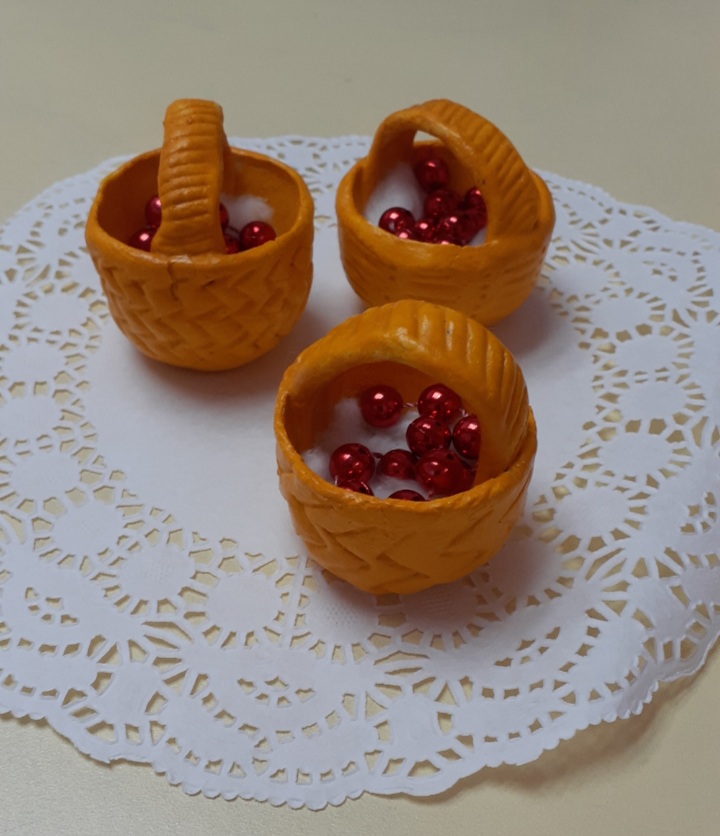 Конспект  НОД  по тестопластике в средней группе«Дары осени. Корзинка с брусникой»Воспитатель: Ахмадиева Гульнара Мидхатовна Цель НОД: Научить лепить полый предмет с ручкой .                       Развивать точность и координацию движений.Оборудование: соленое тесто , стека , скалка ,салфетка ,                             бусинки красные, картинки с корзинами ягод.Ход : Педагог показывает детям картинки с изображением корзин с ягодами .Педагог : Какое время года сейчас у нас ? Правильно, осень.                   А осенью мы собираем урожай. В огороде, в полях, в лесу тоже можно                   много чего собрать. Все это можно назвать красивым предложением –                   дары осени, то есть осень дарит нам , делает нам дар . Физкультминутка :Падают, падают листья,В нашем саду листопад.Жёлтые, красные листьяПо ветру вьются, летят.Педагог: Ребята, какие ягоды вам известны? А какие ели ягоды? Ответы детей.Педагог:  Вот сегодня  и мы с вами будем собирать урожай ягод брусники                  в корзинку.Педагог показывает как сделать ручку корзинке: раскатать тонко колбаску, немного скрутить жгут. Раскатать из шарика лепешку с помощью скалки, и сформировать корзинку .Соединить ручку и корзинку. Скатать маленькие шарики  (ягоды) , поместить их  в корзинку. Похвалить детей, сказать, что все молодцы, ребята старались. Оставить работы на сушку.